PROVOZ ŠKOLY VE ŠKOLNÍM ROCE 2020/2021 VZHLEDEM KE COVID-19Pravidla pro chování ve škole za běžné epidemiologické situace: Vstup do budovy školy je povolen pouze žákům bez příznaků respiračního onemocnění a s tělesnou teplotou do 37°. Žáci, kteří trpí chronickým onemocněním nebo trpí alergií s příznaky jako je rýma a kašel  vyžadujeme potvrzení praktického lékaře, že se nejedná o příznaky infekčního onemocnění. Potvrzení žák odevzdá na sekretariátu školy paní Lence Měrkové.Při vstupu do budovy školy má povinnost žák si vydezinfikovat ruce. V co nejkratším čase po příchodu do budovy školy  důkladně 20 až 30 sekund umyje ruce teplou vodou a mýdlem v dávkovači, popřípadě znovu provede dezinfekci rukou. Prostředky k dezinfekci rukou jsou umístěny při vstupu do školy, na umyvadle v každé třídě, v tělocvičně a odborných učebnách.Ve společných prostorách školy (šatny, chodby)  doporučuje ředitelka školy  používat na ústech ochranné prostředky dýchacích cest. (např. roušku). Žák má povinnost mít každodenně ve škole k dispozici minimálně 1 roušku pro případné použití.Žák během pobytu ve škole dodržuje zvýšenou hygienu rukou. Před vstupem do učeben s výpočetní technikou a tělocvičny má žák povinnost si vydezinfikovat ruce a po ukončení vyučování vydezinfikovat klávesnici a myš. Dezinfekční prostředky jsou umístěny při vstupu do učebny. Žák má povinnost dodržovat zásady respirační hygieny, tedy že je nutné kašlat, kýchat, smrkat do jednorázového kapesníku a ten neprodleně vyhodit do odpadkového koše a následně si umýt ruce. Žák má povinnost dodržovat zásady osobní hygieny, zejména při konzumaci jídla a pití. (např. pití z jedné lahve více osob). Službu konající žáci provádí intenzivní větrání učeben dle pokynů vyučujícího.Při vstupu do zařízení praxe je povinen žák respektovat hygienická pravidla daného zařízení. Kroky školy v případě podezření na výskyt nákazy covid-19 ve škole: Příznaky jsou patrné již při příchodu dítěte/žáka/studenta do školy – dítě/žák/student není vpuštěn do budovy školy; v případě dítěte či nezletilého žáka za podmínky, že je přítomen jeho zákonný zástupce, Příznaky jsou patrné již při příchodu dítěte/žáka do školy a není přítomen zákonný zástupce dítěte či nezletilého žáka – tuto skutečnost oznámit zákonnému zástupci neprodleně a informovat ho o nutnosti bezodkladného vyzvednutí/převzetí/odchodu ze školy; pokud toto není možné, postupuje se podle následujícího bodu, Příznaky se vyskytnou, jsou patrné v průběhu přítomnosti dítěte/žáka/studenta ve škole; neprodleně dojde k poskytnutí roušky a umístění do předem připravené samostatné místnosti nebo k jinému způsobu izolace od ostatních přítomných ve škole a současně informování zákonného zástupce dítěte/nezletilého žáka s ohledem na bezodkladné vyzvednutí dítěte/žáka ze školy; zletilý žák/student opustí v nejkratším možném čase budovu školy. Ve všech uvedených případech škola informuje zákonného zástupce, resp. zletilého žáka nebo studenta o tom, že má telefonicky kontaktovat praktického lékaře, který rozhodne o dalším postupu. Výskyt onemocnění covid-19 u žáka nebo zaměstnanceŠkolu v případě výskytu onemocnění zpravidla kontaktuje příslušná KHS. Ta provádí epidemiologické šetření a sdělí škole další pokyny, popřípadě rozhodne o protiepidemických opatřeních. V případě, že se ředitel školy dozví o výskytu onemocnění covid-19 dříve, kontaktuje zaměstnance protiepidemického odboru nebo odboru hygieny dětí a mladistvých místně příslušné KHS. Seznam kontaktů je uveden na webových stránkách KHS. případě výskytu onemocnění covid-19 ve škole, škola tuto situaci okamžitě řeší s krajskou hygienickou stanicí, která rozhodne o dalším postupu a protiepidemiologických opatřeních, např. rozsahu karantény. Škola neprodleně informuje o vzniklé situaci a následných krocích v provozu školy stanovených krajskou hygienickou stanicí a o případné úpravě způsobu vzdělávání svého zřizovatele a rodiče žáků prostřednictvím systému Bakalář, žáci vzdělávání zveřejněním pokynů na webu školy a zasláním informace do osobních školních emailových účtů žáků/studentů/účastníků vzdělávání. Škola poskytuje vzdělávání distančním způsobem, pokud je v důsledku krizových nebo mimořádných opatření (například mimořádným opatřením KHS nebo plošným opatřením MZd) nebo z důvodu nařízení karantény znemožněna osobní přítomnost ve škole více než poloviny žáků alespoň jedné skupiny/třídyPrezenční výuka dotčených dětí/žáků/studentů přechází na výuku distančním způsobem (s ohledem na jejich podmínky pro distanční vzdělávání). Ostatní žáci, kterých se zákaz nedotkne, pokračují v prezenčním vzdělávání. Preferuje se, aby zároveň zůstávali součástí jedné skupiny.Žáci a studenti mají povinnost se distančně vzdělávat.Škola je povinna přizpůsobit distanční vzdělávání včetně hodnocení podmínkám žáků. Tato pravidla se mohou měnit v závislosti na změnách epidemiologické situace v regionu – stupně pohotovosti v oblasti ochrany veřejného zdraví (semafor).Mgr. Ivana Hašováředitelka školyV Kroměříži 31. 8.2020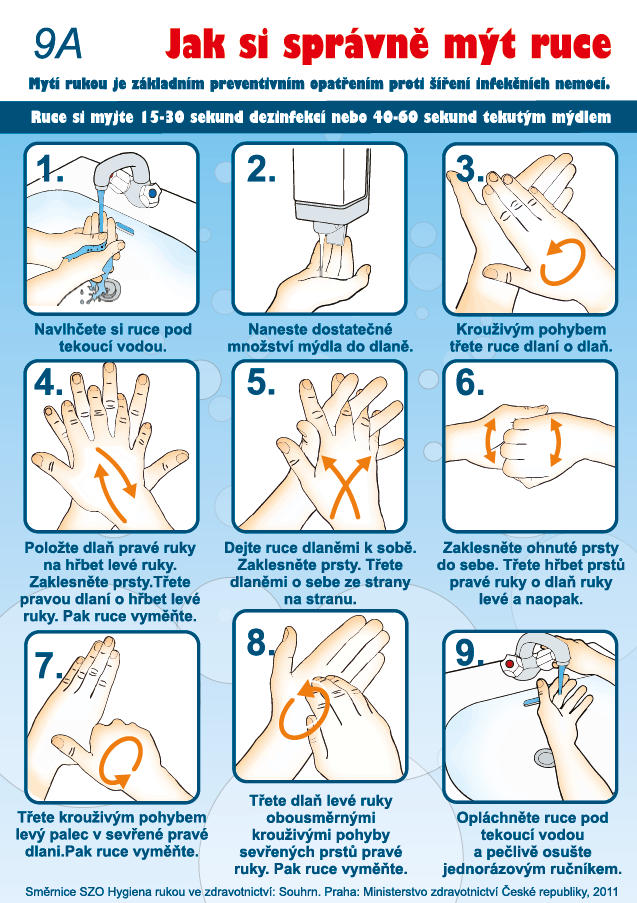 